Об           утверждении              муниципальнойпрограммы   Канашского  района  ЧувашскойРеспублики   «Развитие физической культурыи спорта на 2014-2020 годы» В соответствии с Федеральным законом 	Российской Федерации  от 07.05.2013  № 104-ФЗ «О внесении изменений в Бюджетный кодекс Российской Федерации и отдельные законодательные акты Российской Федерации в связи с совершенствованием бюджетного процесса», Администрация Канашского района Чувашской Республики постановляет: 1. Утвердить прилагаемую муниципальную программу Канашского района Чувашской Республики «Развитие физической культуры и спорта на 2014 – 2020 годы».2. Признать утратившим силу постановление администрации Канашского района Чувашской Республики от 25 ноября 2013 года № 641 «Об утверждении паспорта муниципальной программы Канашского района Чувашской Республики «Развитие физической культуры и спорта в Канашском районе на 2014 – 2020 годы».3. Настоящее постановление вступает в силу с момента официального опубликования и распространяется на правоотношения, возникшие с 1 января 2014 года. Глава администрации района                                                                                 В.В.Софронов            УТВЕРЖДЕН	                                   постановлением администрации                                       Канашского района                   Чувашской Республики              от  14. 02. 2014 № 88П А С П О Р Т муниципальной  программы Канашского района Чувашской Республики «Развитие физической культуры и спорта на 2014 – 2020 годы»I.Характеристика текущего состояния в сфере реализации муниципальной программы Канашского района Чувашской Республики «Развитие физической культуры и спорта на 2014-2020 годы» и  прогноз его развитияВ Канашском районе физкультурно-оздоровительной и спортивной работой занимаются 76 коллектива, из них 28 общеобразовательных учреждений, 10-дошкольных образовательных учреждений, 2-образовательных учреждения дополнительного образования, 1- учреждение при спортивном сооружении, 24 сельских поселений, 11 физкультурно-спортивных клубах. По итогам 2013 года в кружках, спортивных секциях и в группах физкультурно-оздоровительной направленности в районе занимаются 13283   человека. Подготовка физкультурных кадров в республике осуществляется в Чувашском государственном педагогическом университете им И.Я.Яковлева на очном и заочном отделении факультета физического  воспитания  и   в   Канашском	  педагогическом колледже.     Число     штатных физкультурных работников в 2013 году составляет 63 человека, из них 36 человека имеет высшее и 16 человек имеют средне специальное физкультурное образование. Ведется работа по повышению квалификации учителей физкультуры и тренеров-преподавателей районных детско-юношеских спортивных школ. Участвуют в конкурсах      «Мастер      педагогического      труда	внеучебным	и      внеклассным      формам физкультурно-оздоровительной и спортивной работы», показывают открытые уроки по физической культуре. В 2013 году из учителей физкультуры имеют высшую категорию-5 человек, 1 категорию-20 человек, 4 тренера-преподавателя районной спортивной школы имеют высшую категорию и 5 тренера-преподавателя имеют 1 категорию.	Ведется работа с общественными организациями и федерациями спорта. В тесном спортивном сотрудничестве отдел социального развития администрация Канашского района работает с федерациями по видам спорта:  по футболу и хоккею с шайбой, волейболу, вольной борьбе, лыжным   гонком, легкой атлетикой, полиатлону и гиревому спорту. Система дошкольного образования Канашского района представлена 23 дошкольными образовательными учреждениями с охватом 1504 детей. В Канашском районе с учетом социального уровня разных категорий населения проведена достаточно активная работа по организации групп кратковременного пребывания детей дошкольного возраста в общеобразовательных школах района. В 7 общеобразовательных школах Канашского  района открыты 9 групп кратковременного пребывания детей дошкольного возраста с общим охватом 151 ребенком.  В Канашском районе разработан комплексный план мероприятий, направленный на осуществление программы «Развитие системы дошкольного образования Канашского района Чувашской Республики».  Сохранение и укрепление здоровья детей, формирование у них потребности в физическом совершенствовании является приоритетной задачей дошкольных образовательных учреждений Канашского района. Существенная роль в воспитательно-образовательном процессе отводится гигиеническому воспитанию, формированию устойчивых умений, навыков личной и общественной гигиены, культуры поведения, потребности в здоровом образе жизни. В Канашском районе ежегодно проводится смотр-конкурс по охране жизни и здоровья детей «За здоровьем – в детский сад». Конкурс проводился с целью улучшения работы по охране жизни и здоровья детей в дошкольных образовательных учреждениях, воспитания у подрастающего поколения потребности в здоровом образе жизни. В дошкольных учреждениях созданы условия, содействующие двигательной активности, оздоровлению и гигиеническому воспитанию детей. Имеются музыкально-физкультурные залы, спортивные оборудования и инвентарь для обучения детей играм в городки, волейбол, катанию на велосипедах, лыжах, физкультурное оборудование и пособия. Педагоги рационально используют разнообразные формы физического воспитания и гигиенического обучения в детском саду: занятие с применением современных технологий, позволяющих   дифференцировать  образовательную работу в течение дня (утреннюю гимнастику,  дидактические  и  подвижные игры, физическими упражнениями на свежем воздухе, закаливающие упражнения).В дошкольных учреждениях организован отдых детей. Проводятся Дни здоровья, физкультурные досуги и праздники. Ежегодно в марте месяце в АОУ ДОД ДЮСШ «Импульс» проводятся мероприятия среди дошкольных образовательных учреждений Канашского района «Районная Малышиада». В рамках реализации мероприятий федеральной целевой программы «Развитие физической культуры и спорта» в Российской Федерации на 2006-2015 годы  в с.Шихазаны в 2006 году введена эксплуатацию физкультурно-оздоровительный комплекс с плавательным бассейном, проектная стоимость которого составляет 80,6 млн. рублей. Улучшается материальная база физической культуры и спорта.  На  1 января 2014 года для занятий физической культурой и спортом в Канашском районе имеются  243 спортивных сооружений: в том числе,  176 открытых плоскостных спортивных сооружений, 34 спортивных залов, 20 - стрелковых тиров, 10 приспособленных помещений для занятий физической культурой и спортом, 7 площадок для игры в хоккей с шайбой, 1 плавательный бассейн, 2 лыжные базы. В декабре 2012 году пущен в строй новый 34 спортивный зал Шоркаситнской средней школы. В рамках программы «Газпром - детям»  в д. Чагаси  работает многофункциональная спортивная площадка. В д. Какаклы продолжается строительства межпоселенческого центра единоборств на общую сумму 27751741,0  рубль. Из года в год растет число посетивших  для занятий физической культурой и спортом в АОУ ДОД ДЮСШ «Импульс» 2012 - 141608 чел., 2013 год - 146820 чел., что составляет около 65% от плановой эксплуатационной возможности. Увеличение числа посещающих достигнуто за счет ежедневного посещения учащихся школ с 2 до 4 раз, а также за счет бесплатного посещения в АОУ ДОД ДЮСШ «Импульс» инвалидов, пенсионеров и участников боевых действий. Платные услуг физкультуры и спорта составляет 1591,4 тыс. р.В Канашском  районе уделяется внимание укреплению здоровья и совершенствованию системы физического воспитания детей и учащийся молодежи. В общеобразовательных и учебных заведениях района кроме учебного процесса проводятся оздоровительная и спортивная работа     во     внеурочное     время.     Проводятся Дни  здоровья,   легкоатлетические     кроссы, соревнования по между классами и учебными группами по волейболу, футболу, лыжным гонкам, конкурсы – «Папа, мама и я - спортивная семья», проводятся кружковые и секционные занятия. Ежегодно в Канашском районе проводится Спартакиада школьников по 18 видам спорта, и на августовском совещании учителей подводятся итоги выступления школ  на  этих  соревнованиях.  По календарному     плану     спортивных     и    физкультурно - оздоровительных мероприятий в Канашском района проводятся более 60 мероприятий, по многим видам спорта спортсмены района  принимают участие в чемпионатах и первенствах Чувашии.В Канашском районе ведется работа по подготовке спортсменов массового разряда,  первого разряда, кандидатов в мастера спорта и мастеров спорта по видам спорта.Показатели выполнения спортивных разрядов. (сравнительный анализ)Показатели спортивных сооружений и штатных работников спортаСущественным фактором, обусловливающим недостатки в развитии физической культуры и спорта, является отсутствие личных мотиваций, заинтересованности и потребности в физкультурных занятиях у значительной части населения. Следует разработать программу для занятий физической культурой и спортом, учитывающие особенности социально-демографических групп населения и характер труда, а также вести подготовку специалистов по этой программе.Одним из главных направлений развития физической культуры и спорта является физическое воспитание детей, подростков и молодежи, что способствует решению многих важных проблем, таких как улучшение здоровья населения, увеличение продолжительности жизни и ее качества, профилактика правонарушений, укрепление обороноспособности и др.К сожалению, качество физического воспитания во многих школах не соответствует современным требованиям и интересам детей. Необходима ускоренная модернизация физического воспитания и развития детско-юношеского спорта.Следует развивать деятельность спортивных клубов образовательных учреждений, что даст возможность внедрить принципиально новый и более эффективный механизм проведения различных спортивных и оздоровительных мероприятий.В оценке деятельности общеобразовательных школ, связанной с образованием и воспитанием учащихся, важное значение имеет уровень здоровья и физической подготовленности, а также вовлеченности школьников в спортивную деятельность. В системе образования должно осуществляться непрерывное физическое воспитание и спортивное совершенствование на протяжении всего периода обучения подрастающего поколенияНа сегодняшний день роль спортивных сооружений заключается в подготовке спортивного резерва в сборные команды Канашского района и Чувашской Республики, укреплении и обеспечении социального статуса учащихся спортивных школ, их способности быть конкурентными и активными при самоопределении в будущей взрослой жизни. Именно эта позиция конкретизирует и обеспечивает актуальность задач современного детско-юношеского спорта.В Канашском районе работают три  детско - юношеские спортивные школы:  филиал БОУ Чувашии ДОД «Специализированная детско-юношеская спортивная школа олимпийского резерва № 8 по спортивной ходьбе»  в д. Новые Шальтямы, МБОУ ДОД «ДЮСШ им. Г. Н. Смирнова» Канашского района Чувашской Республики и АОУ ДОД ДЮСШ «Импульс».  В них 1081 учащихся школ Канашского района занимаются  вольной борьбой, боксом, плаванием, фитнес - аэробикой, гиревым спортом, легкой атлетикой, лыжными гонками, хоккею с шайбой, полиатлоном, футболом, волейболом и баскетболом, что составляет 31% от общего количества учащиеся школ Канашского района.  Ежегодно отделом социального развития администрации Канашского района разрабатывается календарный план спортивно-массовых мероприятий по привлечению к массовым занятиям физической культурой и спортом молодежи, в том числе находящихся в социально-опасном положении и из неблагополучных семей. Из 50 подростков, состоящих на профилактическом учете в комиссии по делам несовершеннолетних и защите их прав,  при администрации Канашского района 22 подростка привлечены в спортивные секции районной спортивной школы и общеобразовательных  учреждений Канашского района,  что составляет 44% от общего числа подростков, состоящих на учете. При подведении итогов смотра-конкурса среди тренеров-преподавателей МБОУ ДОД «ДЮСШ им. Г. Н. Смирнова»  Канашского района Чувашской Республики предусмотрены стимулирующие баллы за привлечения в спортивные секции подростков, состоящих на учете комиссии по делам несовершеннолетних.В 2013 года в Канашском районе проведено 62 спортивно -массовых и оздоровительных мероприятий. Вошло в традицию проведения в районе в рамках Всероссийских массовых соревнований 2 февраля с.г. в АОУ ДОД ДОЛ «Космонавт им. А.Г.Николаева» «Лыжня России-2014» и «Кросс нации-2013» на стадионе «Урожай» в д. Асхва 22 сентября с.г., где принимают участие более 1000 участников  всех средних и основных общеобразовательных школ Канашского района, команды сельских поселений, предприятий и организаций Канашского района.  Массово проводятся в районе легкоатлетический пробег «Ямашево-Шихазаны» протяженностью 12км, посвященный ко Дню Победы в ВОВ 1941-45г.г. 9 мая . в с. Шихазаны. Всего 15 спортивно-массовых и оздоровительных мероприятий проведено  8 июня 2013 года на стадионе «Урожай» в д.Асхва на районном празднике «Песни, Труда и Спорта» «Акатуй-2013», где приняли участие более 700 человек. На сегодняшний день имеются все возможности для существенного повышения уровня развития физической культуры и спорта  Канашского района  и использования их потенциала в интересах общества при условии, что эти вопросы станут приоритетными при решении    задач по    социально-экономическому    развитию    Канашского    района 	не  только для  органов  местного  самоуправления  Канашского  района  Чувашской  Республики,   но и для каждого жителя.Необходимо принимать более масштабные, адекватные решаемым проблемам меры, которые позволят к 2021 году обеспечить, значительное улучшение здоровья граждан, уменьшить количество ассоциальных проявлений, прежде всего среди подростков и молодежи, а для этого следует разработать и реализовать системные меры по более эффективному использованию потенциальных возможностей физической культуры и спорта.Новые задачи по качественному изменению жизни населения, качественному изменению облика  Канашского района, его экономики и социальной сферы требуют более активных, целенаправленных и эффективных действий по развитию физической культуры и спорта.II. Приоритеты реализуемой на территории Канашского района политики в сфере развития физической культуры и спорта, цели, задачи и показатели (индикаторы) достижение целей и решения задач, описание основных ожидаемых конечных результатов, сроки и этапы реализации ПрограммыМуниципальная программа Канашского района Чувашской Республики «Развитие физической культуры и спорта  на 2014-2020 годы» (далее - Программа) разработана в соответствии с постановлением Кабинета Министров Чувашской Республики от 22 января 2014г. № 15 «О государственной программе Чувашской Республики «Развитие физической культуры и спорта» на 2010-2020 годы  и постановлением администрации Канашского района  от 12 ноября 2013 года № 618 «Об утверждении Порядка разработки, реализации и оценки эффективности муниципальных программ Канашского района Чувашской Республики».Физическая культура и спорт являются составными элементами культуры личности и здорового образа жизни, значительно влияют не только на повышение физической подготовленности, улучшение здоровья, но и на поведение человека в быту, трудовом коллективе, на формирование личности и межличностных отношений.Благодаря совместным усилиям органов исполнительной власти Чувашской Республики, органа местного самоуправления Канашского района Чувашской Республики, общественных институтов за последние годы в системе развития физической культуры и спорта произошли положительные изменения, учреждения физической культуры и спорта преодолевают кризисные явления.Основным показателем эффективности физкультурно-спортивной работы является охват населения систематическими занятиями физической культурой и спортом. Примером достаточно успешной работы в данном направлении являются данные, приведенные в диаграмме 1.Диаграмма 1Доля населения в Канашском районе, систематически занимающегося физической культурой и спортом, в 2014 - 2020 годах (процентов)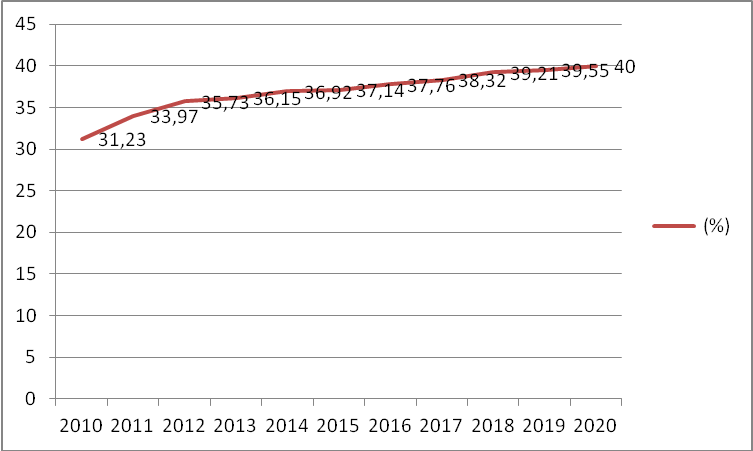 Следующим важнейшим показателем эффективности физкультурно-оздоровительной работы являются наличие и доступность спортивных сооружений (табл. 1).Таблица 1(единиц)Современные условия жизни, функционирования общественного производства и развития народного хозяйства требуют решительного повышения эффективности труда, его производительности. Это возможно в первую очередь за счет наилучшего использования трудовых ресурсов, рациональной организации производства и труда, а также улучшения условий для трудовой деятельности и отдыха населения, укрепления их здоровья.Основными целями Программы являются:развитие и удовлетворение потребностей населения в занятиях физической культурой и спортом;массовое приобщение различных слоев населения к регулярным занятиям физической культурой и спортом;создание условий для укрепления здоровья населения путем развития и эффективного использования инфраструктуры физической культуры и спорта;широкая пропаганда роли занятий физической культурой и спортом (включая спорт высших достижений).Исходя из поставленных целей, а также тенденций и особенностей развития физической    культуры    и    спорта   в   Канашском    районе   Чувашской  Республики   Программа предусматривает решение следующих основных задач:формирование в Канашском районе муниципальных заданий для подготовки физкультурных кадров для физического воспитания различных категорий населения;разработка и внедрение механизмов, позволяющих лицам с ослабленным здоровьем, лицам с ограниченными возможностями здоровья и инвалидам регулярно заниматься физической культурой и спортом, в том числе путем развития сети универсальных физкультурно-спортивных комплексов;разработка и внедрение эффективной системы организации и проведения физкультурно-оздоровительных, спортивных мероприятий и соревнований;развитие материально-технической базы спорта высших достижений, в том числе для подготовки олимпийского резерва;внедрение научного потенциала в процесс подготовки ведущих спортсменов к международным соревнованиям, а также при отборе наиболее талантливых молодых спортсменов;разработка и внедрение нормативов подушевого финансирования физической культуры и спорта на основе единых минимальных государственных социальных стандартов.Сведения о целевых индикаторах и показателях  Программы приведены в Приложении №1.  Сроки реализации Программы - 2014-2020 годы.III. Обобщенная характеристика основных мероприятий ПрограммыПредусмотренные в Программе мероприятия позволят объединить усилия, средства и координировать деятельность органов местного самоуправления Канашского района Чувашской Республики, организации,  учреждения независимо от организационно-правовой формы и формы собственности (далее - организации) и решить проблемы физической культуры и спорта в целом. Программа предусматривает следующую систему программных мероприятий:развитие физической культуры и массового спорта в Канашском районе;развитие спорта высших достижений и системы подготовки спортивного резерва в Канашском районе.Приоритетность данных направлений связана с тем, что намеченные мероприятия дают возможность привлечь население к систематическим занятиям физической культурой и спортом, обеспечить достойное выступление спортсменов Канашского района на республиканских и на российских соревнованиях.Достижение целей и решение задач Программы осуществляются путем скоординированного выполнения комплекса взаимоувязанных по срокам, ресурсам, исполнителям и результатам мероприятий.Реализация мероприятий Программы позволит к 2021 году осуществить прорыв в улучшении здоровья граждан, уменьшить количество асоциальных проявлений, прежде всего среди подростков и молодежи, повысить эффективность использования потенциальных возможностей физической культуры и спорта.Мероприятия  Программы  распределены  по  следующим  направлениям в Приложении № 2.Основные мероприятия 1.	Разработка нормативных  правовых  актов в  сфере физической  культуры  и спорта посредством:разработки и утверждения муниципальных правовых актов Канашского района в сфере физической культуры и спорта, в том числе о подготовке спортсменов Канашского района для участия в республиканских и Всероссийских соревнованиях, о финансировании спортивных мероприятий;утверждения и реализации календарных планов официальных физкультурных мероприятий и спортивных мероприятий Канашского района Чувашской Республики;разработки и утверждения муниципальной программы Канашского района Чувашской Республики «Развитие физической культуры и спорта на 2014 – 2020 годы».         Основные мероприятия 2. Физкультурно-оздоровительная работа с населением предусматривает:Содействие развитию сети клубов физкультурно-спортивной направленности по месту учебы, жительства и в организациях независимо от организационно-правовых форм и форм собственности;создание на базе учреждений культуры кружков и секций физкультурно-спортивной направленности;создание условий для реабилитации инвалидов средствами физической культуры и спорта;организация и проведение районных соревнований среди лиц с ограниченными возможностями здоровья, их участие во всероссийских и международных соревнованиях;внедрение системы комплексных физкультурно-оздоровительных и спортивных мероприятий среди работающих;укрепление материально-спортивной базы и реконструкция спортивных площадок по месту жительства населения, оснащение их спортивным оборудованием;проведение физкультурно-оздоровительных и спортивно-массовых мероприятий по месту жительства населения;проведение отдельных этапов состязаний среди ветеранов спорта во время проведения     чемпионатов по видам  спорта, их  командирование на республиканские соревнования.Основные мероприятия 3.	Развитие   физкультурно-спортивной   работы   с  детьми  и  молодежью  включает следующие мероприятия:совершенствование форм и методов физического воспитания в образовательных учреждениях;организация и проведение районных соревнований среди детей, подростков и учащейся молодежи согласно календарным планам официальных физкультурных мероприятий и спортивных мероприятий Канашского района;организация работы тренеров-общественников по месту жительства детей и молодежи;развитие юнармейского движения среди детей и молодежи;организация     и     проведения     районных спортивных игр школьников «Президентскиеспортивные игры»  и  «Президентские состязания», спортивно-оздоровительных мероприятий среди молодежи  допризывного и призывного возраста.Укрепление	материально-технической	базы	учреждений	дополнительногообразования детей физкультурно-спортивной направленности, приобретение спортивного инвентаря и оборудования.создание клубных объединений физкультурно-спортивной направленности на базе общеобразовательных учреждений.Основные мероприятия 4.	Развитие спортивной инфраструктуры и материально-технической базы для занятий физической культурой и спортом.Основные мероприятия 5.	Совершенствование управления, организации и кадрового обеспечения физической культуры и спорта предусматривает:целевую подготовку и переподготовку тренеров-преподавателей, менеджеров по физической культуре и спорту на базе факультета физической культуры Чувашского государственного педагогического университета им.И.Я. Яковлева;стажировку ведущих тренеров Канашского района в сборных командах Чувашской Республики и обеспечение их участия, а также судей по видам спорта и специалистов в совещаниях-семинарах, проводимых Министерством по физической культуре, спорту Чувашской Республики;подготовку и повышение квалификации организаторов физической культуры по месту жительства;проведение	обучающих	семинаров-тренингов	по	современным	методикаморганизации физкультурно-оздоровительной работы с учителями физической культуры, тренерами-преподавателями и педагогами дополнительного образования.Основные мероприятия 6. Пропаганда физической культуры и спорта посредством:изготовления и размещения социальной рекламы по пропаганде спорта и здорового образа жизни;издания полиграфической продукции (выпуск информационных буклетов, памяток);освещение спортивных и физкультурно – оздоровительных мероприятий в средствах массовой информации (в районной газете «Канаш Ен» и   на официальном сайте органа местного самоуправления Канашского района Чувашской Республики).Мероприятия Программы развитие спорта высших достижений и системы подготовки спортивного резерва в Канашском районе распределены по следующим направлениям: В целях развития спорта высших достижений и подготовки спортивного резерва должны быть приняты меры по:улучшению работы по подготовке спортсменов высокого класса на базе МБОУ ДОД «ДЮСШ им. Г.Н.Смирнова» Канашского района Чувашской Республики и АОУ ДОД ДЮСШ «Импульс» и обеспечению спортивной одеждой, обувью и инвентарем индивидуального пользования;организации методической и практической работы со спортивными школами, в целях качественной подготовки спортсменов, учебно-тренировочных сборов для членов сборных команд Канашского района и Чувашской Республики на спортивных базах и в физкультурно-оздоровительных центрах;проведению официальных физкультурных и спортивных мероприятий;обеспечению участия спортсменов, спортсменов-инвалидов и сборных команд Канашского района на республиканских, всероссийских соревнованиях;развитию профильных классов физкультурно-спортивной и военно-спортивнойнаправленности в образовательных учреждениях. Перечень основных мероприятий  Программы приведены в Приложении № 3IV. Основные меры правого регулирования в сфере физической культуры и спорта в Канашском районе Чувашской Республике, направленные на достижение цели и (или)конечных результатов         Для реализации Программы  планируется применять меры правового регулирования муниципальной программы Канашского района Чувашской Республики «Развитие физической культуры и спорта на 2014–2020 годы».В связи с изменением законодательства Российской Федерации в сфере физической культуры и спорта  и в целях эффективной реализации мероприятий Программы в течение периода ее действия администрация Канашского района Чувашской Республики разрабатывает муниципальные акты  Канашского района Чувашской Республики в целях приведения их в соответствие с федеральным, республиканским  законодательством.Общая характеристика мер правового регулирования в разрезе основных мероприятий Программы приведена в Приложении № 4.V. Ресурсное обеспечение муниципальной ПрограммыРесурсное обеспечение Программы разработано на основе оценки реальной ситуации в       финансово  -   бюджетной        сфере       на         муниципальном	 уровне,       с         учетом             высокойобщеэкономической, социально-демографической и политической значимости проблемы. Реализация Программы осуществляется за счет средств бюджета Канашского района Чувашской Республики (Приложение №5).Главным распорядительным средств бюджета является администрация Канашского района. Основными источниками финансирования Программы являются:средства бюджета Канашского района;средства внебюджетных источников.Предполагаемый общий объем финансирования за 2014-2020 годы из бюджета Канашского района составляет 111857,1 тыс. рублей (в ценах 2013 года), в том числе:в 2014 году – 16694,5 тыс. рублей;в 2015 году – 15112,1 тыс.  рублей;в 2016 году – 15117,7 тыс.  рублейв 2017 году –  16223,6  тыс. рублей;в 2018 году –  16229,8 тыс. рублей;в 2019 году – 16236,3 тыс.  рублей;в 2020 году –  16243,1 тыс. рублей;из них средства:внебюджетных источников – 10500,0 тыс. рублей, в том числе:в 2014 году – 1500,0 тыс. рублей;в 2015 году – 1500,0 тыс. рублей;в 2016 году – 1500,0  тыс. рублей;в 2017 году – 1500,0  тыс. рублей;в 2018 году – 1500,0  тыс. рублей;в 2019 году – 1500,0  тыс. рублей;в 2020 году – 1500,0  тыс.рублей.Объем финансирования Программы подлежит ежегодному уточнению исходя из реальных возможностей бюджета Канашского района Чувашской РеспубликиПриложение № 1	                                                        к   муниципальной программе  Канашского района                                                                    Чувашской Республики «Развитие     физической                                                                     культуры и   спорта  на 2014-2020 годы»Сведения о целевых индикаторах,  эффективности реализации Программы Канашского района Чувашской Республики «Развитие физической культуры и спорта на 2014 – 2020 годы»Приложение №4                                                                                                                                                            к   муниципальной программе  Канашского района                                                                                                                                                          Чувашской Республики «Развитие     физической                                                                                                                                                            культуры и   спорта  на 2014-2020 годы»С В Е Д Е Н И Яоб основных мерах правового регулирования в сфере реализации  муниципальной программы Канашского района Чувашской Республики «Развитие физической культуры и спорта на 2014-2020 годы»Приложение № 2                                                                                                                                                            к   муниципальной программе  Канашского района                                                                                                                                                          Чувашской Республики «Развитие     физической                                                                                                                                                            культуры и   спорта  на 2014-2020 годы»План реализации муниципальной программы Канашского района Чувашской Республики «Развитие физической культуры и спорта на 2014 – 2020 годы»* -  мероприятия выполняются по согласованию с исполнителямиПриложение № 3	                                                                                                                                                               к   муниципальной программе  Канашского района                                                                                                                                                                    Чувашской Республики «Развитие     физической	                                                                                                                                                         культуры и   спорта  на 2014-2020 годы»Обобщенная характеристика основных мероприятий муниципальной программы Канашского района Чувашской Республики «Развитие физической культуры и спорта на 2014-2020 годы»* - Основные мероприятия выполняются по согласованию с исполнителямиПриложение № 5                                                                                  к муниципальной программе Канашского района Чувашской Республики                                                                                                                                                    «Развитие физической культуры и спорта на 2014-2020 годы»Ресурсное обеспечение муниципальной программы Канашского района Чувашской Республики «Развитие физической                                                                                                                                                       культуры и спорта на 2014-2020 годы»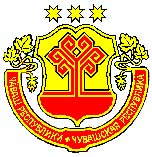 ЧĂВАШ РЕСПУБЛИКИНКАНАШ РАЙОНĚНАДМИНИСТРАЦИЙĚЙЫШĂНУ14. 02. 2014  №  88Канаш хулиАДМИНИСТРАЦИЯКАНАШСКОГО РАЙОНАЧУВАШСКОЙ РЕСПУБЛИКИПОСТАНОВЛЕНИЕ14. 02. 2014  № 88 город КанашОтветственный исполнитель муниципальной программы–Отдел социального развития администрации Канашского района Чувашской РеспубликиСоисполнители муниципальной программы–управление образования администрации Канашского района Чувашской Республики,  БУ «Канашская ЦРБ им. Ф.Г.Григорьева» Минздравсоцразвития Чувашии (по согласованию), отдел по развитию   общественной инфраструктуры администрации Канашского района Чувашской Республики, сельские поселения Канашского района Чувашской Республики (по согласованию), сектор информатизации администрации Канашского района Чувашской Республики,  МО ДОСААФ России Канашского района Чувашской Республики (по согласованию), общеобразовательные учреждения Канашского района Чувашской Республики (по согласованию), МБОУ ДОД «ДЮСШ им. Г.Н.Смирнова» Канашского района Чувашской Республики (по согласованию),  АОУ ДОД «ДЮСШ «Импульс»» Канашского района Чувашской Республики (по согласованию), предприятия и организация независимо от организационно-правовой формы (по согласованию)управление образования администрации Канашского района Чувашской Республики,  БУ «Канашская ЦРБ им. Ф.Г.Григорьева» Минздравсоцразвития Чувашии (по согласованию), отдел по развитию   общественной инфраструктуры администрации Канашского района Чувашской Республики, сельские поселения Канашского района Чувашской Республики (по согласованию), сектор информатизации администрации Канашского района Чувашской Республики,  МО ДОСААФ России Канашского района Чувашской Республики (по согласованию), общеобразовательные учреждения Канашского района Чувашской Республики (по согласованию), МБОУ ДОД «ДЮСШ им. Г.Н.Смирнова» Канашского района Чувашской Республики (по согласованию),  АОУ ДОД «ДЮСШ «Импульс»» Канашского района Чувашской Республики (по согласованию), предприятия и организация независимо от организационно-правовой формы (по согласованию)Цели муниципальной  программы–повышение интереса населения Канашского района Чувашской Республики к занятиям физической культурой и спортом; создание условий для укрепления здоровья населения путем развития инфраструктуры спорта; популяризация массового спорта, приобщение различных слоев общества к регулярным занятиям физической культурой и спортом Задачи муниципальной программыЦелевые индикаторы  (показатели) муниципальной программы–развитие инфраструктуры для занятий массовым спортом в образовательных учреждениях и по месту жительства; создание и внедрение в образовательный процесс эффективной системы физического воспитания, ориентированной на особенности развития детей и подростков; развитие материально-технической базы  во всех населенных пунктах Канашского района Чувашской Республики; организация пропаганды физической культуры и спорта, включающей в себя распространение социальной рекламы, продвижение ценностей физической культуры и здорового образа жизни, освещение спортивно-массовых мероприятий К 2021 году будут достигнуты следующие целевые индикаторы и показатели:доля населения  Канашского района систематически занимающегося физической культурой и спортом до 40%;доля учащихся, занимающихся в спортивных школах до 35%;охват учащихся школ, посещающих плавательный бассейн до 90%Этапы и сроки реализации муниципальной программы–2014- 2020 гг.Объем средств бюджета Канашского района на финансирование муниципальной программы и прогнозная оценка привлекаемых на реализацию ее целей средств федерального бюджета, республиканского бюджета Чувашской Республики, внебюджетных источников–общий объем финансирования муниципальной программы составит 111857,1 тыс. рублей, в том числе за счет средств бюджета Канашского района 101357,1тыс. рублей, в том числе:в 2014 году – 16694,5 тыс. рублей;в 2015 году – 15112,1 тыс. рублей;в 2016 году – 15117,7 тыс. рублей;в 2017 году – 16223,6 тыс. рублей;в 2018 году – 16229,8 тыс. рублей;в 2019 году – 16236,3 тыс. рублей;в 2020 году – 16243,1 тыс. рублей.    внебюджетных источников – 10500,0 тыс. рублей, в том числе:в 2014 году – 1500,0 тыс. рублей;в 2015 году – 1500,0 тыс. рублей;в 2016 году – 1500,0 тыс. рублей;в 2017 году – 1500,0 тыс. рублей;в 2018 году – 1500,0 тыс. рублей;в 2019 году – 1500,0 тыс. рублей;в 2020 году – 1500,0 тыс. рублей;Ожидаемый результат реализации муниципальной программы-увеличение доли населения Канашского района, систематически занимающегося физической культурой и спортом;увеличение показателя единовременной пропускной способности спортивных сооружений;увеличение доли учащихся, занимающихся в спортивных секциях по видам спорта спортивных школах Канашского района; увеличение доли учащихся общеобразовательных школ Канашского района посещающих   плавательный бассейн АОУ ДОД «ДЮСШ «Импульс»» Канашского района Чувашской Республикипоказатели2011г.2012г.2013г.Массовые спортивные разряды 2190227023271 разряд353441Кандидат мастера спорта--3Мастер спорта--1                       Показатели2011год2012год2013год1            Штатные работники всего:606163из них-        дошкольные образовательные учреждения----        общеобразовательные учреждения292929-        учреждения дополнительного образования272830-        Предприятий, учреждений, организаций 1 11-        Спортивных сооружений222-        Управлений физической культурой и спортом1112                   Спортивные сооруженияВсего спортивных сооружений: Из них243    243243-        республиканские            6            6       6-        муниципальные236236236-        Плоскостные спортивные сооружения-176176176-        Спортивные залы-343434-        Лыжные базы-222-        Сооружения   для   стрелковых   видов   спорта (тиры)202020-        Другие спортивные сооружения101010-        Объекты спорта (ФСК)111-          Хоккейные площадки677Спортивные сооружения2014201520162017201820192020ВсегоВ том числе:243244245245246247248Плоскостные площадки176177177177178179180Спортивные залы34353535353536Плавательные бассейны1111111Другие                                  спортивные сооружения10101010101010ПоказателиЕд. изм.Период реализации программы по годамПериод реализации программы по годамПериод реализации программы по годамПериод реализации программы по годамПериод реализации программы по годамПериод реализации программы по годамПериод реализации программы по годамЕд. изм.20142015201620172018201920201Ед. изм.2345678Удельный вес в Канашскомрайоне, систематическизанимающихся физическойкультурой и спортом %36,9237,1437,7638,3239,2139,5540Единовременная пропускная способность спортивных сооружений тыс.чел5511555055705590561056155620Доля учащихся, занимающихся в спортивных школах%30,030,230,430,630,831,031,2Количество подготовленныхспортсменов Канашскогорайона – членов сборныхкоманд Чувашской Республикичел.10121515171920Удельный вес спортсменовмассовых разрядов в общейчисленности учащихся вспортивных школах%66,367,868,368,970,471,872,0Бюджетная эффективность за счет размещениямуниципальных заказов поитогам торгов%10111111121415№ 
ппВид 
нормативного правового акта Основные положения нормативного правового актаОтветственный исполнитель 
и соисполнителиОжидаемые 
сроки принятия123451.Решение Собрания депутатов Канашского района Чувашской Республики о бюджете Канашского района Чувашской Республики на очередной финансовый год и плановый периодопределение объема ассигнований, выделяемых из бюджета Канашского района Чувашской Республики на финансирование муниципальной программы Канашского района Чувашской Республики «Развитие физической культуры и спорт» на 2014-2020 годы»Финансовый отдел администрации Канашского района2014–2020 годы, 
в сроки, установленные законодательством Российской Федерации и законодательством Чувашской Республики в сфере бюджетных отношений2.Постановление администрации Канашского района Чувашской Республики о внесении изменений в муниципальную программу Канашского района Чувашской Республики «Развитие физической культуры и спорта на 2014-2020 годыприведение в соответствие с федеральным, республиканским законодательством Отдел социального развития  администрации Канашского района Чувашской Республики2014–2020 годы, 
в течение месяца после принятия соответствующих решений на федеральном, республиканском  уровне№Наименование мероприятияОтветственныйСрокСрокОжидаемый результатп/писполнитель, соисполнителиначалареализациимероприятияокончанияреализациимероприятия(краткое описание)1Разработка и утверждение муниципальныхправовых актов Канашского района Чувашской Республики в сфере физической культуры и спорта Отдел социального развития администрации  Канашского района01.01.201431.12.2020Улучшение нормативно правовой базы2Содействие           развитию           сети           клубов физкультурно-спортивной  направленности по        месту        учебы,         жительства         и         в организациях                        независимо                        оторганизационно-правовых   форм  собственности Отдел социального развития администрации Канашского района,  сельские поселения*,   образовательные учреждения Канашского района*, предприятия и учреждения Канашского района*01.01.201431.12.2020Увеличение число клубов физкультурно-оздоровительной направленности3Создание    на    базе    учреждений    культуры кружков            и            секций            физкультурно-оздоровительной направленности Отдел социального развития администрации Канашского района,   сельские поселения*01.01.201431.12.2020Увеличение         посещения занимающихся в кружках и  секциях  физкультурно-оздоровительной направленности4Создание        условий        для        реабилитации инвалидов              средствами              физической культуры и спорта Отдел социального развития администрации Канашского района, общественные организации Канашского района*01.01.201431.12.2020Улучшение            состояния здоровья       инвалидов       и лиц        с        ограниченными возможностями5Организация            в            спортивных            залах образовательных                  учреждений                  во внеурочное                 время                 физкультурно-оздоровительных      занятий      для      жителей Канашского районаОтдел социального развития администрации Канашского района,  сельские поселения*,  образовательные учреждения Канашского района*, предприятия и учреждения Канашского района*01.01.201431.12.2020Доступность населения к   физкультурно-оздоровительным сооружениям Канашского района6Внедрение                системы                комплексных физкультурно-оздоровительных мероприятий среди работающих Отдел социального развития администрации Канашского района, управление образования администрации Канашского района*01.01.201431.12.2020Привлечения трудящихся и    молодёжи    к    занятиям спортом7Организация     работы     по     использованию спортивных сооружений для оздоровления работников     организаций     независимо     от организационно-правовых     форм     и     форм собственности Отдел социального развития администрации Канашского района, предприятия и учреждения Канашского района*, сельские поселения* 01.01.201431.12.2020Загруженность спортивных залов8Укрепление материально-спортивной базы и реконструкция спортивных площадок по месту    жительства    населения,    оснащение их спортивным оборудованиемОтдел социального развития администрации Канашского района, сельские поселения*, образовательные учреждения Канашского района*,  предприятия и учреждения Канашского района*01.01.201431.12.2020Создание условий для занятия физической культурой и спортом9Проведение     физкультурно  - оздоровитель-ных    и    спортивно-массовых    мероприятий по месту жительства населенияОтдел социального развития администрации Канашского района, сельские поселения,*  образовательные учреждения Канашского района*, предприятия и организации Канашского района*01.01.201431.12.2020Увеличения                         числа занимающихся физической   культурой   и спортом         и         здорового образа жизни10Проведение            районных            комплексных физкультурно-спортивных мероприятий: -этапов   всероссийской   массовой   лыжной гонки   «Лыжня   России»   и   всероссийского дня бега «Кросс наций»;-фестиваль спортивная семья;-спартакиада     среди     сельских     поселений района;-спортивных     мероприятий     посвященных «Проводам     русской     зимы»,     «Акатуй»     и «День   физкультурника»,   памятным   датам и выдающимся людям.Отдел социального развития администрации Канашского района,  сельские поселения* управление образования администрации Канашского района, образовательные учреждения Канашского района*, предприятия и учреждения Канашского района*01.01.201431.12.2020Охват населения района занятиям физической культурой и спортом11Организация и проведение районных соревнований среди детей, подростков и учащейся молодежи согласно календарного плана официальных физкультурных   и спортивных мероприятий районаОтдел социального развития администрации Канашского района,  сельские поселения* управление образования администрации Канашского района, образовательные учреждения Канашского района*, предприятия и учреждения Канашского района*01.01.201431.12.2020Увеличения                           доли учащийся       и       молодежи занимающихся физической   культурой   и спортом12Подготовка    и    участие    сборных    команд Канашского  района в Спартакиаде школьников Чувашской Республики на Кубке Главы Чувашской РеспубликиОтдел социального развития администрации Канашского района,  управление образования администрации Канашского района, образовательные учреждения Канашского района *20142020Имидж района13Развитие    юнармейского    движения    среди детей и молодежи, проведение спортивно-оздоровительных           мероприятий           среди молодежи      допризывного      и      призывного возрастаОтдел социального развития администрации Канашского района,  образовательные учреждения Канашского района*01.01.2020Военно-патриотическое, духовное  и  нравственное воспитание       учащихся   и молодежи14Укрепление                материально-технической базы              учреждений              дополнительного образования              физкультурно-спортивной направленности         района,         приобретение спортивного инвентаря и оборудованияМБОУ ДОД ДЮСШ им. Г.Н.Смирнова  Канашского района Чувашской Республики ,* АОУ ДОД «ДЮСШ «Импульс»* 2014202    0Улучшение материально-технической                          базы учреждений дополнительного образования детей15Создание клубных объединений физкультурно-спортивной направленности на базе общеобразовательных учрежденийОтдел социального развития администрации Канашского района,  образовательные учреждения Канашского района*20142020Качественное   улучшение физкультурно-оздоровительной    работы в       общеобразовательных учреждений района16Строительство  простейших плоскостных спортивных сооружений, хоккейных коробок и заливки катков в зимнее время  Отдел социального развития администрации Канашского района,  сельские поселения* ,образовательные учреждения Канашского района*, предприятия и учреждения Канашского района*20142020Увеличение единовременной пропускной    способности спортивных сооружений17Завершение строительства межпоселенческого центра единоборств в д. КараклыОтдел социального развития администрации Канашского района, Караклинское   сельское поселение, МБОУ ДОД ДЮСШ им.Г.Н.СмирноваКанашского района Чувашской Республики20142014Создание       условий       для развития        видов спорта18Обеспечение объектов спорта спортивным оборудованием и инвентаремОтдел социального развития администрации Канашского района,  управление образования администрации Канашского района20142020Улучшение материально-технической базы района19Организация и проведение семинаров-совещаний для специалистов,   работающих в сфере физической культуры и спортаОтдел социального развития администрации Канашского района20142020Методическая помощь в области физической культуры и спорта20Подготовка и переподготовка тренеров-преподавателей , менеджеров по физической культуре и спорту, организация курсов повышения квалификации     на базеМБОУ ДОД ДЮСШ им. Г.Н.Смирнова Канашского района Чувашской Республики*, АОУ ДОД «ДЮСШ «Импульс» ,  управление образования администрации Канашского района*20142020Улучшениеквалификации тренеров и специалистов физической культуры ифакультета физической культуры  Чувашского государственного педагогического университета им. И.Я. Яковлева, Чебоксарского среднее специальное училище олимпийского резерва,  Чувашского республиканского института образованияспорта21Строительство          стадиона – площадки  Шихазанской средней  школы  в д.  Сиделево МБОУ ДОД ДЮСШ им. Г.Н.Смирнова Канашского района Чувашской Республики*, АОУ ДОД «ДЮСШ «Импульс»*, администрация Шихазанского сельского поселения*20152018Создание       условий       для развития           футбола           в районе.Наименование программы, основного мероприятия муниципальной программыОтветственный исполнитель, соисполнительСрокСрокСрокСрокСрокНаименование программы, основного мероприятия муниципальной программыОтветственный исполнитель, соисполнительначала реализациипрограмм, основных мероприятийокончание реализации программ, основных мероприятийОжидаемый результат (краткое описание) Последствия не реализация муниципальной  программы, отдельного мероприятияСвязь Программы, основного мероприятия с целевыми индикаторами (показателями) муниципальной программыОсновные мероприятия 1Разработка нормативных  правовых  актов в  сфере физической  культуры  и спортаОтдел социального развития админист-рации Канашского района01.01.201431.12.2020развитие инновацион-ных форм активногопривлечения населенияк занятиям физической культурой и спортомснижение численности населения, систематичес-ки занимающегося физи-ческой культурой и спортомдоля населения, система-тическеи занимающегося физической культурой и спортом, к 2021 году составит 40 процентовОсновные мероприятия 2Физкультурно-оздоровительная работа с населе-нием Отдел социального развития админист-рации Канашского района, сельские поселения*, предприятия, организация и учреждения Канаш-ского района*01.01.201431.12.2020развитие инновацион-ных форм активногопривлечения населенияк занятиям физической культурой и спортом снижение численности населения, систематичес-ки занимающегося физи-ческой культурой и спортомдоля населения, система-тическеи занимающегося физической культурой и спортом, к 2021 году составит 40 процентовОсновные мероприятия 3Развитие   физкультурно-спортивной   работы   с  детьми  и  молодежьюОтдел социального развития админист-рации Канашского района, управление образования администрации Канашского района, образовательные учреждения  района*01.01.201431.12.2020совершенствование физического воспитанияв детской и молодежной средеснижение численности детей и молодежи, систе-матически занимающих-ся физической культурой и спортом доля обучающихся общеобразовательных организаций, занимающих-ся физической культурой и спортом, в общей числен-ности обучающихся соот-ветствующих образователь-ных организаций к 2021 году составит 90,0 процентаОсновные мероприятия 4 Развитие спортивной инфраструктуры и материально-технической базы для занятий физической культурой и спортом.Отдел социального развития админист-рации Канашского района, сельские поселения*, предпр-иятия, организация и учреждения района*,управление образования администрации Канашского района, образовательные учреждения  района*01.01.201431.12.2020повышение обеспечен-ности населения спор-тивными сооруженниями снижение численности населения, систематичес-ки занимающегося физи-ческой культурой и спортомдоля населения, система-тическеи занимающегося физической культурой и спортом, к 2021 году составит 40 процентовОсновные мероприятия 5Совершенствование управления, организации и кадрового обеспе-чения физической
культуры и спортОтдел социального развития админист-рации Канашского района, управление образования администрации Канашского района,АОУ ДОД «ДЮСШ«Импульс»*, МБОУ ДОД «ДЮСШ им. Г.Н.Смирнова Ка-нашского района ЧР01.01.201431.12.2020улучшение качества физического воспитаниянаселения и проводимыхспортивно-массовых мероприятийнедостаточная работа по развитию физической культуры и массового спорта численность лиц, система-тически занимающихся физической культурой и спортом, к 2021 году со-ставит 15120 человекОсновные мероприятия 6Пропаганда роли физической культуры и спортаОтдел социального развития админист-рации Канашского района, сельские поселения*, образовательные учреждения района01.01.201431.12.2020повышение интереса граждан к занятиям физической культурой испортомухудшение физкультурно-оздоровительной и спор-тивно-массовой работы   доля населения, система-тическеи занимающегося физической культурой и спортом, к 2021 году составит 40 процентовСтатусНаименоваКод бюджетной классификацииКод бюджетной классификацииКод бюджетной классификацииКод бюджетной классификацииИсточникиОценка расходов по годам, тыс. рублейОценка расходов по годам, тыс. рублейОценка расходов по годам, тыс. рублейОценка расходов по годам, тыс. рублейОценка расходов по годам, тыс. рублейОценка расходов по годам, тыс. рублейниемуниципальнойпрограммы(мероприятия)ГРБСРзПрЦСРВРфинансирова ния2014201520162017201820192020Муни-«Развитие физической Всего16694,515112,115117,716223,616229,816236,316243,1ципаль-физическойкультуры наяфизическойкультуры 9031101ц511003244бюджет400,0200,0200,0600,0600,0600,0600,0Прог-и спорта Канашскогораммана 2014-2020 районагоды»ЧувашскойРеспублики9740702ц524034621бюджет7687,67000,07000,07000,070000,07000,07000,09740702ц524034611Канашского7000,06300,06300,07000,07000,07000,07000,0районаЧувашскойРеспублики****Внебюджетн1500,01500,01500,01500,01500,01500,01500,090311101ц511003244ыеисточники9931101ц511004244106,9112,1117,7123,6129,8136,3143,1Основныемероприятие 1Организац ия ипроведение спортивно-массовых мероприят ийсогласно календарно му плану спортивно-массовых мероприят ийКанашского района Чувашской Республики9031101ц511003244Всего400,0200,0200,0600,0600,0600,0600,09031101ц511003244бюджетКанашскогорайонаЧувашскойРеспублики400,0200,0200,0600,0600,0600,0600,0****внебюджетныеисточникиОсновныемероприятие 2Ассигнова ние на содержани е   МБОУ ДОД «ДЮСШим. Г.Н.Смирнова» Канашского района9740702ц524034621Всего7687,67000,07000,07000,070000,07000,07000,0АОУ ДОД «ДЮСШ «Импульс»9740702ц524034611бюджетКанашскогорайонаЧувашскойРеспублики7000,06300,06300,07000,07000,07000,07000,0                 Внебюджетные источники1500,01500,01500,01500,01500,01500,01500,0Основныемероприятие 3Организация и проведения спортивно-массовых мероприятий сельских поселений9931101ц511003244ВсегоБюджет Канашского района106,8106,8112,1112,1117,7117,7123,6123,6129,8129,8136,3136,3143,1143,1